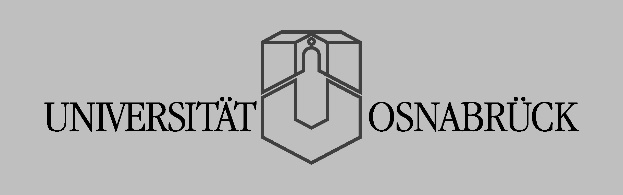 Das Fachgebiet BWL/Unternehmensführung des Fachbereichs Wirtschaftswissenschaften sucht zum nächstmöglichen Zeitpunkt eine*nwissenschaftliche*n Mitarbeiter*in, (Postdoc) (m/w/d)(Entgeltgruppe 13 TV-L, 100 %)befristet für die Dauer von drei Jahren.Ihre Aufgaben: Mitarbeit an den Forschungsprojekten und Publikationsvorhaben des Fachgebiets selbstständige Forschung im Bereich der Forschungsschwerpunkte des FachgebietsKonzeption, Vorbereitung und Durchführung vorlesungsbegleitender Übungen und anderer Veranstaltungen im Bachelor- und Masterstudium sowie Betreuung von Seminar- und AbschlussarbeitenMitarbeit im Fachgebietsteam und Beteiligung an organisatorischen Aufgaben am FachgebietGelegenheit zur Habilitation ist gegebenEinstellungsvoraussetzungen:Wissenschaftlicher Hochschulabschluss im Bereich Wirtschaftswissenschaften oder benachbarter DisziplinPromotion im Bereich Wirtschaftswissenschaften oder benachbarter Disziplinsehr gute Kenntnisse im Bereich BWL/Unternehmensführung bzw. Kenntnisse in einem oder mehreren der Forschungsschwerpunkte des Fachgebiets (Personal und Organisation, Human Resource Management, Leadership, digitale Transformation, experimentelle Wirtschaftsforschung)sehr gute Methodenkenntnisse und Erfahrungen in quantitativ-experimenteller und/oder qualitativer Forschung (z.B. Interviews) sowie Kenntnisse in der Datenanalyse bzw. die Bereitschaft, diese zu erwerbenIdealerweise verfügen Sie über:Publikationen in wissenschaftlichen Fachzeitschriftenerste Erfahrung als Postdocsehr gute Kenntnisse der englischen SpracheTeamfähigkeit, eine hohe Leistungsbereitschaft sowie die Fähigkeit zum eigenverantwortlichen ArbeitenWir bieten Ihnen:ein exzellentes Forschungsumfeld und die Förderung Ihrer wissenschaftlichen Weiterentwicklung ein angenehmes Arbeitsklima mit wissenschaftlichen Freiräumen in einem zielorientiert arbeitenden und motiviertenTeam eine interessante und abwechslungsreiche Tätigkeit Auf die Möglichkeit einer Teilzeitbeschäftigung wird hingewiesen.Als zertifizierte familiengerechte Hochschule setzt sich die Universität Osnabrück für die Vereinbarkeit von Beruf und Familie ein.Die Universität Osnabrück will die berufliche Gleichberechtigung von Frauen und Männern besonders fördern. Daher strebt sie eine Erhöhung des Anteils des im jeweiligen Bereich unterrepräsentierten Geschlechts an.Schwerbehinderte Bewerber*innen werden bei gleicher Eignung bevorzugt berücksichtigt.Bewerbungen mit Ihren vollständigen Unterlagen (in einer pdf-Datei) richten Sie bitte bis 30.11.2020 an Frau Prof. Dr. Julia Müller, (julia.mueller@uni-osnabrueck.de). Bei Fragen zu dieser Stellenausschreibung wenden Sie sich gerne an Frau Prof. Dr. Julia Müller.Wir freuen uns auf Ihre Bewerbung.